Jaarverslag 2021-2022Medezeggenschapsraad CNS basisschool De TriangelWie zitten er in de MR?De MR bestaat uit 6 leden. Drie leden zijn werkzaam op de school en vormen de personeelsgeleding (PMR) en de andere 3 leden zijn ouders van leerlingen op de school en vormen de oudergeleding (OMR). Gezamenlijk vertegenwoordigen de leden de stem van de ouders en het personeel. Dit schooljaar bestond de bezetting uit:Oudergeleding:	Marie-Anne de Bruijn (voorzitter)	Suzanne Koole	Maaike RietmulderPersoneelsgeleding:		Lisanne van Louwen	Corinne Ravenhorst	Miranda van WakerenSchooljaar 2022-2023 zal de MR in huidige samenstelling haar samenwerking voortzetten.Hoe ziet een MR vergadering eruit?De MR bespreekt jaarlijks in 6 vergaderingen allerlei schoolzaken, waarbij er 2 keer per jaar een korte ontmoeting is met een deel van het bestuur. Voorafgaand aan de MR vergaderingen wordt er om input gevraagd aan ouders en personeel via een parro bericht. De MR geeft gevraagd en ongevraagd advies en stelt vragen over de gang van zaken op school. Er is een wettelijk kader waarin precies staat vastgelegd wanneer een MR een advies- of instemmingsrecht heeft. Hierin trekken we zorgvuldig op met de directie. Andersom kan de directie ook de MR om advies vragen. Dit werd bijv. gedaan tijdens de corona-periode, rondom het Sinterklaasbezoek of een peiling t.a.v de nieuwsbrief.Voorafgaand aan een MR vergadering hebben een personeelslid en de voorzitter vooroverleg met de directie en daarna wordt de agenda opgesteld. Welke onderwerpen zijn er aan de orde geweest in schooljaar 2021-2022?We hebben o.a. gesproken over de verkeerssituatie rondom de school, de samenwerking met de directie en onderwerpen die ouders of personeel hebben aangedragen. In ons MR-jaarplan hebben we van tevoren 3 speerpunten opgesteld die we hierna zullen toelichten.1. Het rapportMeerdere ouders, maar ook geluiden uit het team verwoordden de wens voor een ander rapport. Ouders spraken met name de wens uit voor een papieren rapport en vanuit het team was er de wens om meer aan te sluiten bij de visie van de school die meer kindgericht is. Einde kalenderjaar is er een rapportcommissie samengesteld uit 4 teamleden en die zijn voortvarend aan de slag gegaan. Vanuit de MR zit ook een personeelslid in deze commissie om de lijnen kort te kunnen houden. Een rapport is veelomvattend, meer dan alleen een opsomming van cijfers, het is ook het belonen van een inspanning, het markeren van een mijlpaal, kortom het documenteren van een belangrijk vormingsproces. Voor het nadenken samen met het team zijn er 2 schooljaren uitgetrokken. Gedurende schooljaar 2022-2023 zal er een nieuw rapport worden voorgelegd.2. De gezonde schoolDe school heeft het predicaat gezonde school. Als MR hebben we onderzocht in hoeverre het predicaat gezonde school meer tot uiting zou kunnen komen in het doen en laten binnen en rondom de school. Wat school al goed doet is de afspraak dat alleen op woensdag een (gezonde) koek meegegeven mag worden. De overige dagen is er ruimte voor fruit in de ochtendpauze en een (gezonde) lunch in de middag pauze. Wanneer er op andere dagen geregeld koek of snoep in de lunchtrommel wordt meegenomen naar school, is de afspraak dat de leerkracht dit bespreekt met kind en ouders. MR is echter van mening er tijdens bijzondere gelegenheden op school meer aandacht mag zijn voor hetgeen aan de kinderen wordt aangeboden. Het is de MR opgevallen dat tijdens feestelijkheden het aanbod hoofdzakelijk uit snoep bestaat. Nu mag er tijdens een feestje natuurlijk iets lekkers gegeten worden, maar lekkers hoeft niet altijd ongezond te zijn. Met name tijdens de kamp markt bestaat het aanbod hoofdzakelijk uit ongezond eten. Het zou mooi zijn als hierin een betere balans gevonden wordt: zowel in het aanbod van etenswaren in het bijzonder als in het aanbod in zijn algemeen (balans in de hoeveelheid kraampjes met eten en de hoeveelheid kraampjes met bv een activiteit of non-food producten).Vanuit de PMR is dit advies meegenomen en voorgelegd aan de groep 8 leerkrachten. Verder is het goed dat school naar ouders het belang van gezonde voeding blijft benoemen en zelf steeds kritisch blijft kijken naar hetgeen vanuit school wordt aangeboden aan de kinderen. Dit is door de MR aan het dagelijks bestuur meegegeven en zal door de PMR in de bouwvergaderingen, daar waar nodig, genoemd worden. 3. Zichtbaarheid MR voor het personeel MR kwam de afgelopen jaren weinig tot niet meer ter sprake tijdens vergaderingen op school. We hebben de afgelopen jaren ingestoken op zichtbaarheid vergroten bij ouders, dit is goed gelukt. Maar de MR was nog niet zichtbaar voor het personeel. Personeelsleden waren dan ook verbaasd om te horen dat de MR er ook kan zijn voor het personeel. We hebben er voor gezorgd dat we tijdens de bouwvergaderingen standaard een plek op de agenda hebben. Tijdens een bouwvergadering hebben we toegelicht wat de MR is en doet voor het personeel. We hebben als MR ook een cursus gevolgd om over deze kant meer te leren. We hebben als speerpunt tijdens het schooljaar van 2022-2023 om het document over intern personeelsbeleid te bekijken en up to date maken.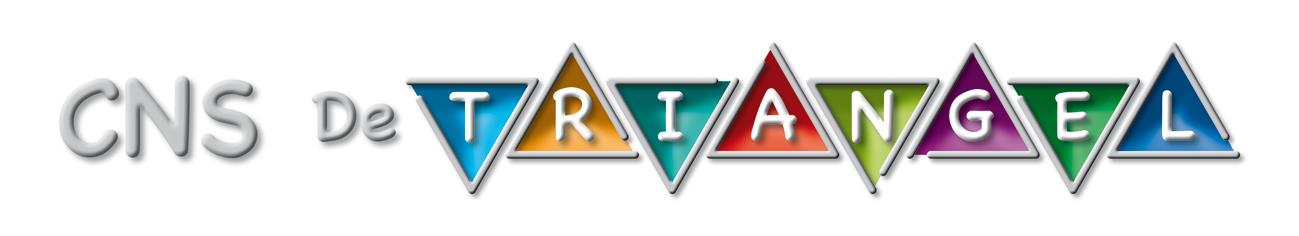 